LCMS-Messauftrag(Bruno)Ohne Rücksprache werden nur aufgearbeitete, salzfreie und ungelöste Proben gemessen. Die Probe muss in ACN / Wasser löslich sein!Strukturformel(n): 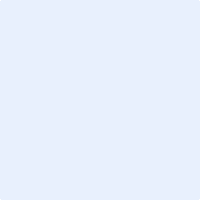 Messung:     LC-MS    nur MS, Niederauflsg.   Hochauflösung (nur saubere Proben)Ionisierung:     ESI (LC-MS nur ESI)		APCI		 APLILöslich in:	Acetonitril	 Ja	 Nein		Wasser	 Ja	 NeinPolarität:	 positiv (Standard)		 negativ Wellenlänge: 	 220nm			 254nm		        Methode: 	 Universalmethode  (in der Regel ausreichend)		 Analog Probe: 		 Methodenentwicklung (dauert länger, Rücksprache) Rückgabe der Probe:         jaBemerkungen: (z.B. lichtempfindlich, Isomerengemisch  o.ä.) Name: Datum:	07.12.2017Email:	Raum:		Arbeitskreis:Telefon:	Substanzcode: (Fach(2)+Name(3)+Code(10)) Summenformel(n):				Summenformel(n):				Masse(n): 